Tetsworth Parish Council
Chairman and Interm Proper Officer, Paul Carr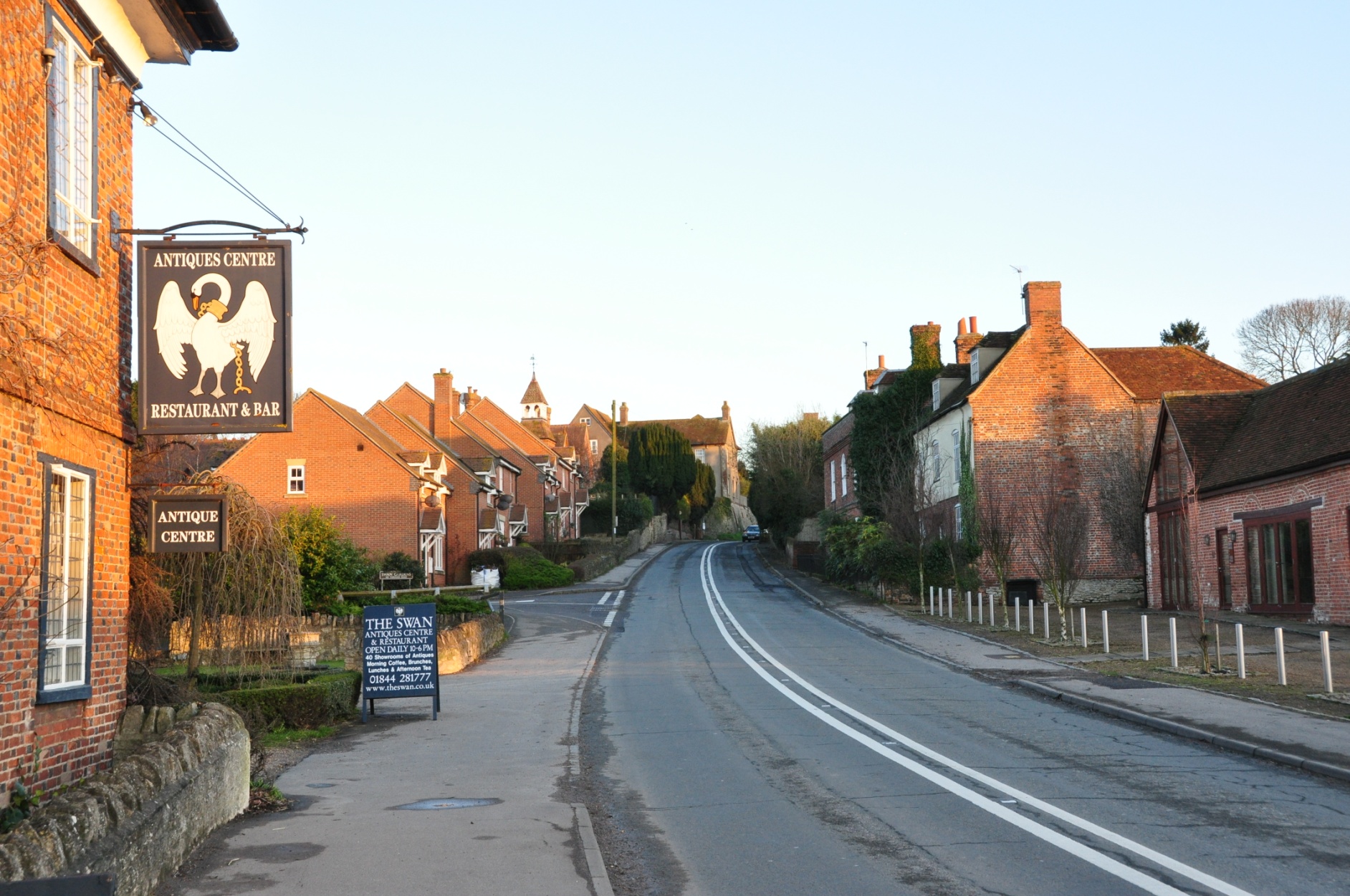 Tel:  07501 306382
Email:  clerk@tetsworthparishcouncil.co.ukMinutes of the Extraordinary Meeting of Tetsworth Parish CouncilHeld in Tetsworth Memorial Hallat 7.30pm on Monday 1st June 2021Present:Chair Cllr. Paul Carr (PC)Vice Chair. Seb Mossop (SM)Cllr. Sanjiv (Kim) Bhagat (SKB) Minutes Clerk: John Gilbert (JG) Members of the public:  NoneApologies for Absence: Cllr. Susan Rufus (SR) and Cllr. Christopher Thompson (CT)320.	To Receive Declarations of Interest	Members are asked to declare any personal interest and the nature of that interest which 	they may have in any of the items under consideration at this meeting - NONE	Finance   321.	To Approve expenditure and sign cheques/approve electronic payment	ONPA (Full Membership Additional Fee) £25.00 – to be paid from NDP sub-account	Coco (Internal Audit) £180.00 	UNANIMOUSLY AGREEDPlanning   322.      To Discuss the following planning issues. 		a) Application Reference: P21/S1931/HH (Householder) Application Type (see definition over): 			Other Proposal: Two storey rear extension and single storey front extension. Address: Mellon Place 		Tetsworth OX9 7BY 		UNANIMOUSLY SUPPORTED		b) Application Reference: P21/S1923/HH (Householder) Application Type (see definition over): 			Other Proposal: Relocation of existing stables Address: 2 High Street Tetsworth OX9 7AT		UNANIMOUSLY SUPPORTED		c) Appeal reference: APP/Q3115/C/21/3271189 Site Address: Land at Toll Lodge Farm London Road 		Tetsworth Oxon OX9 7AZ Alleged breach: Without planning permission, the material change of use 		of land from paddock land to a mixed use of paddock land and storage of building materials and 			machinery including creation of hard surfacing and earth bunds. (SE19/341Appeal start date: 11th 		May 2021) 		UNANIMOUSLY AGREED to make written representation to PINS by 22 June agreeing with SODC 		enforcement action and supporting dismissal of appeal.  		d) Application Reference: P21/S2028/FUL (Full Application) Application Type (see definition over): 		Minor Proposal: Erection of detached dwelling, conversion of outbuilding to carport with access 			served off High Street. Address: Mounthill Farm 19 High Street Tetsworth OX9 7AD 5. 		UNANIMOUSLY SUPPORTED323.	Date of the next meeting Monday 12th July 2021 at 7.30pm324.	Meeting Closed 19.50pm325.	Open Forum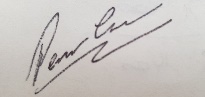 	Paul Carr, Chairman and Interim Proper Officer